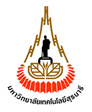 แบบรายงานและขออนุมัติจัดซื้อ/จ้างเงินอุดหนุนโครงการวิจัย มหาวิทยาลัยเทคโนโลยีสุรนารี						 วันที่ .............. เดือน .......................... พ.ศ. ......................ชื่อโครงการวิจัย.........................................................................................................................................................................   ด้วยโครงการวิจัยฯ มีความประสงค์จะจัดหาพัสดุเพื่อใช้ในโครงการวิจัยฯ จึงใคร่ขออนุมัติดำเนินการจัดหา โดยวิธีเฉพาะเจาะจง มีรายละเอียดดังนี้หลักเกณฑ์การพิจารณาคัดเลือกข้อเสนอ  หลักเกณฑ์ราคา  หลักเกณฑ์การประเมินค่าประสิทธิภาพต่อราคาโดยเห็นสมควรจัดหาจากบริษัท /หจก. /ห้างร้าน .............................................................................................เนื่องจากเป็นผู้เสนอราคาที่เสนอพัสดุตรงตามความต้องการ โครงการวิจัยฯ เห็นสมควรจะจัดซื้อ/จัดจ้างรายการดังกล่าว เนื่องจากเป็นราคาที่เหมาะสมแล้วจึงเรียนมาเพื่อโปรดพิจารณาอนุมัติจัดซื้อ/จ้างและอนุมัติแต่งตั้งผู้ตรวจรับพัสดุ ตามรายชื่อดังนี้..................................................................................................... ผู้ตรวจรับพัสดุ..................................................................................................... ผู้ตรวจรับพัสดุ/เลขานุการใบตรวจรับพัสดุเงินอุดหนุนโครงการวิจัย มหาวิทยาลัยเทคโนโลยีสุรนารี						         วันที่.................. เดือน ....................... พ.ศ. ..................	ตามหนังสือสัญญาเลขที่ .................... ลงวันที่ ........... เดือน .................... พ.ศ. ............. มหาวิทยาลัยเทคโนโลยีสุรนารี (มทส.) นครราชสีมา ได้ตกลง ซื้อ กับ ........................................................... สำหรับโครงการ ........................................................ ......................................................................................... โดยวิธีเฉพาะเจาะจง เป็นจำนวนเงินทั้งสิ้น ..................................... บาท(....................................................................................................................)ผู้ตรวจรับพัสดุ ได้ตรวจรับแล้ว ผลปรากฏว่า  ผลการตรวจรับถูกต้องครบถ้วนตามสัญญาไม่ครบถ้วนตามสัญญาค่าปรับมีค่าปรับไม่มีค่าปรับลำดับรายการและรายละเอียดจำนวนหน่วยราคาต่อหน่วย(บาท)รวมเงิน(บาท)งบประมาณที่              ได้จัดสรร(บาท)กำหนดส่งมอบ(วัน)          รวมเป็นเงินทั้งสิ้น   (                                                           )          รวมเป็นเงินทั้งสิ้น   (                                                           )          รวมเป็นเงินทั้งสิ้น   (                                                           )          รวมเป็นเงินทั้งสิ้น   (                                                           )ผู้มีอำนาจอนุมัติ              ลงชื่อ .............................................................. ผู้ขออนุมัติ	    (                                              	)              ตำแหน่ง ...........................................................                   วันที่ ............................................................. อนุมัติ       อื่น ๆ ..................................ลงชื่อ ……………....................………………         (                                      )หัวหน้าโครงการวิจัยฯ/ศูนย์วิจัย/กลุ่มวิจัย/หน่วยวิจัย              ลงชื่อ .............................................................. ผู้ขออนุมัติ	    (                                              	)              ตำแหน่ง ...........................................................                   วันที่ .............................................................ผู้มีอำนาจอนุมัติ              ลงชื่อ .............................................................. ผู้ตรวจรับ	    (                                              	)              ลงชื่อ .............................................................. ผู้ตรวจรับ	    (                                              	) อนุมัติ       อื่น ๆ ..................................ลงชื่อ ……………....................………………      (                                      )                  หัวหน้าโครงการวิจัยฯ              ลงชื่อ .............................................................. ผู้ตรวจรับ	    (                                              	)              ลงชื่อ .............................................................. ผู้ตรวจรับ	    (                                              	)